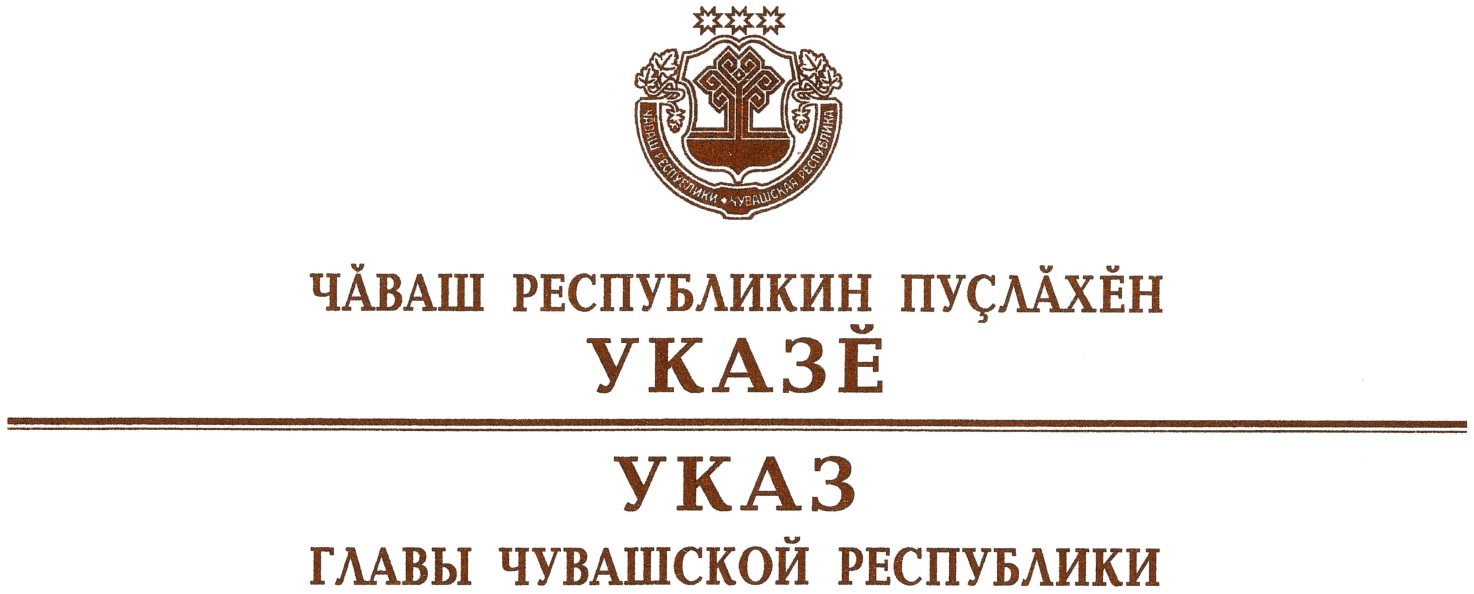 О Лекареве С.Н.1. Освободить Лекарева Сергея Николаевича от исполнения обязанностей министра промышленности и энергетики Чувашской Республики.2. Настоящий Указ вступает в силу со дня его подписания.Временно исполняющий     обязанности Главы  Чувашской Республики				 		        О.Николаевг. Чебоксары16 сентября 2020 года № 229